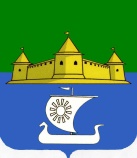 МУНИЦИПАЛЬНОЕ ОБРАЗОВАНИЕ  «МОРОЗОВСКОЕ ГОРОДСКОЕ ПОСЕЛЕНИЕ ВСЕВОЛОЖСКОГО МУНИЦИПАЛЬНОГО РАЙОНАЛЕНИНГРАДСКОЙ ОБЛАСТИ»Г Л А В АП О С Т А Н О В Л Е Н И Еот «23» августа 2022 года № 8В соответствии с Положением о присвоении звания «Почетный гражданин муниципального образования «Морозовское городское поселение Всеволожского муниципального района Ленинградской области», утвержденным постановлением совета депутатов от 15 мая 2006 года № 32, и на основании решения совета депутатов (протокол № 15 от19 августа 2022 г.)ПОСТАНОВЛЯЮ:Присвоить звание «Почетный гражданин муниципального образования «Морозовское городское поселение Всеволожского муниципального района Ленинградской области» Боброву Григорию Николаевичу.2. Вручить Боброву Григорию Николаевичу Диплом, удостоверение, нагрудный знак «Почетный гражданин муниципального образования «Морозовское городское поселение» на праздничном мероприятии, посвящённом празднованию Дня посёлка.2. Ежемесячную денежную выплату социальной поддержки Почетных граждан  муниципального образования «Морозовское городское поселение» производить с 1 сентября 2022 года3. Опубликовать настоящее постановление в газете «Морозовская муниципальная газета». Глава муниципального образования					            С.А. ПирютковО присвоении звания «Почетный гражданин муниципального образования «Морозовское городское поселение Всеволожского муниципального района Ленинградской области»